 Vadovaudamasi Lietuvos Respublikos vietos savivaldos įstatymo 13 straipsnio 9 dalimi, Pagėgių savivaldybės tarybos veiklos reglamento, patvirtinto Pagėgių savivaldybės tarybos 2017 m. spalio 2 d. sprendimu Nr. T-144 „Dėl Pagėgių savivaldybės tarybos veiklos reglamento patvirtinimo“, 60 ir 249 punktais, Pagėgių savivaldybės taryba n u s p r e n d ž i a:1. Patvirtinti Pagėgių savivaldybės administracijos direktoriaus skyrimo slapto balsavimo biuletenio pavyzdį (pridedama).   2. Sprendimą paskelbti Pagėgių savivaldybės interneto svetainėje www.pagegiai.lt.Šis sprendimas gali būti skundžiamas Lietuvos Respublikos administracinių ginčų komisijos Klaipėdos apygardos skyriui (H. Manto g. 37, 92236 Klaipėda) Lietuvos Respublikos ikiteisminio administracinių ginčų nagrinėjimo tvarkos įstatymo nustatyta tvarka arba Regionų apygardos administracinio teismo Klaipėdos rūmams (Galinio Pylimo g. 9, 91230 Klaipėda) Lietuvos Respublikos administracinių bylų teisenos įstatymo nustatyta tvarka per 1 (vieną) mėnesį nuo sprendimo paskelbimo ar įteikimo suinteresuotam asmeniui dienos.SUDERINTA: Dokumentų valdymo ir teisės skyriaus vyresnioji specialistė	                Ingrida Zavistauskaitė Dokumentų valdymo ir teisės skyriaus vyriausioji specialistė (kalbos ir archyvo tvarkytoja)                                        Laimutė MickevičienėParengė Jurgita Kunciūtė,Dokumentų valdymo ir teisės skyriaus vedėjaPATVIRTINTAPagėgių savivaldybės tarybos 2022 m. liepos 15 d. 
sprendimu Nr. T-PAGĖGIŲ SAVIVALDYBĖS ADMINISTRACIJOS DIREKTORIAUS SKYRIMO SLAPTO BALSAVIMO BIULETENIS TAIP      NE______________Pagėgių savivaldybės tarybosveiklos reglamento2 priedasPAGĖGIŲ SAVIVALDYBĖS TARYBOS SPRENDIMO PROJEKTO „DĖL PAGĖGIŲ SAVIVALDYBĖS ADMINISTRACIJOS DIREKTORIAUS SKYRIMO  slapto balsavimo biuletenio pavyzdžio patvirtinimo“AIŠKINAMASIS RAŠTAS2022-07-12	1. Parengto projekto tikslai ir uždaviniai: patvirtinti Pagėgių savivaldybės administracijos direktoriaus skyrimo slapto balsavimo biuletenio pavyzdį, kadangi vietos savivaldos įstatymo 13 straipsnio 9 dalyje nurodyta, kad „<...>Dėl savivaldybės tarybos posėdžiuose svarstomų klausimų balsuojama atvirai, išskyrus atvejus, kai skiriamas <...>, savivaldybės administracijos direktorius<...>	2. Kaip šiuo metu yra sureguliuoti projekte aptarti klausimai:  Sprendimo projektas parengtas vadovaujantis Lietuvos Respublikos vietos savivaldos įstatymo 13 straipsnio 9 dalimi, Pagėgių savivaldybės tarybos veiklos reglamento, patvirtinto Pagėgių savivaldybės tarybos 2017 m. spalio 2 d. sprendimu Nr. T-144 „Dėl Pagėgių savivaldybės tarybos veiklos reglamento patvirtinimo“, 60, 249 punktais.		3. Kokių teigiamų rezultatų laukiama: bus patvirtintas slapto balsavimo biuletenio pavyzdys dėl  Pagėgių savivaldybės administracijos direktoriaus paskyrimo.    	4. Galimos neigiamos priimto projekto pasekmės ir kokių priemonių reikėtų imtis, kad tokių pasekmių būtų išvengta:  priėmus sprendimą neigiamų pasekmių nenumatoma.     	5. Kokius galiojančius aktus (tarybos, mero, savivaldybės administracijos direktoriaus) reikėtų pakeisti ir panaikinti, priėmus sprendimą pagal teikiamą projektą: nereikės.    	6. Jeigu priimtam sprendimui reikės kito tarybos sprendimo, mero potvarkio ar administracijos direktoriaus įsakymo, kas ir kada juos turėtų parengti:  Ne    	7. Ar reikalinga atlikti sprendimo projekto antikorupcinį vertinimą: nereikalinga.    	8. Sprendimo vykdytojai ir įvykdymo terminai, lėšų, reikalingų sprendimui įgyvendinti, poreikis (jeigu tai numatoma – derinti su Finansų skyriumi):  Nereikalinga.   	 9. Projekto rengimo metu gauti specialistų vertinimai ir išvados, ekonominiai apskaičiavimai (sąmatos)  ir konkretūs finansavimo šaltiniai:  negauta.          	 10. Projekto rengėjas ar rengėjų grupė.  Dokumentų valdymo ir teisės skyriaus vedėjas Jurgita Kunciūtė.          	11. Kiti, rengėjo nuomone, reikalingi pagrindimai ir paaiškinimai: Nėra.Dokumentų valdymo ir teisės skyriaus vedėja			Jurgita Kunciūtė                                                                                                                                Projektas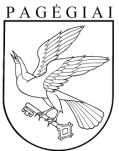 Pagėgių savivaldybės tarybasprendimasDĖL PAGĖGIŲ SAVIVALDYBĖS ADMINISTRACIJOS DIREKTORIAUS SKYRIMO  slapto balsavimo biuletenio pavyzdžio patvirtinimo2022 m. liepos 12 d. Nr. T1-135PagėgiaiDALIJA IRENA EINIKIENĖPažymėkite apskritimą prie norimo atsakymo.